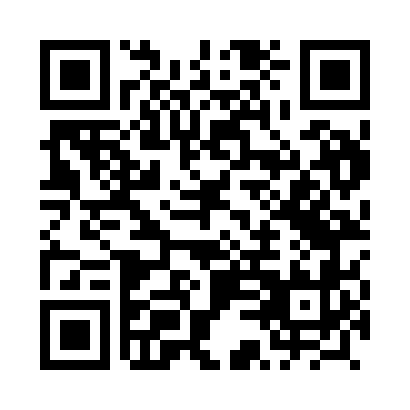 Prayer times for Watkowo, PolandWed 1 May 2024 - Fri 31 May 2024High Latitude Method: Angle Based RulePrayer Calculation Method: Muslim World LeagueAsar Calculation Method: HanafiPrayer times provided by https://www.salahtimes.comDateDayFajrSunriseDhuhrAsrMaghribIsha1Wed2:235:0412:345:428:0510:332Thu2:215:0212:345:448:0710:363Fri2:205:0012:345:458:0810:394Sat2:204:5812:345:468:1010:405Sun2:194:5612:335:478:1210:406Mon2:184:5412:335:488:1310:417Tue2:174:5212:335:498:1510:428Wed2:164:5012:335:508:1710:429Thu2:164:4912:335:518:1910:4310Fri2:154:4712:335:528:2010:4411Sat2:144:4512:335:538:2210:4412Sun2:144:4412:335:548:2310:4513Mon2:134:4212:335:558:2510:4614Tue2:124:4012:335:568:2710:4715Wed2:124:3912:335:568:2810:4716Thu2:114:3712:335:578:3010:4817Fri2:104:3612:335:588:3110:4918Sat2:104:3412:335:598:3310:4919Sun2:094:3312:336:008:3510:5020Mon2:094:3112:336:018:3610:5121Tue2:084:3012:336:028:3710:5122Wed2:084:2912:336:038:3910:5223Thu2:074:2712:346:048:4010:5324Fri2:074:2612:346:048:4210:5325Sat2:064:2512:346:058:4310:5426Sun2:064:2412:346:068:4410:5527Mon2:064:2312:346:078:4610:5528Tue2:054:2212:346:078:4710:5629Wed2:054:2112:346:088:4810:5630Thu2:054:2012:346:098:5010:5731Fri2:044:1912:356:108:5110:58